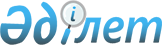 О внесении изменений и дополнений в постановление Правления Национального Банка Республики Казахстан от 25 июля 2006 года № 65 "Об утверждении Правил осуществления инвестиционных операций Национального фонда Республики Казахстан"Постановление Правления Национального Банка Республики Казахстан от 21 ноября 2014 года № 223. Зарегистрировано в Министерстве юстиции Республики Казахстан 20 декабря 2014 года № 9986.
      В соответствии с Законом Республики Казахстан от 30 марта 1995 года "О Национальном Банке Республики Казахстан" и Договором о доверительном управлении Национальным фондом Республики Казахстан от 14 июня 2001 года № 299, одобренным постановлением Правительства Республики Казахстан от 18 мая 2001 года № 655 "О договоре о доверительном управлении Национальным фондом Республики Казахстан", Правление Национального Банка Республики Казахстан ПОСТАНОВЛЯЕТ:
      1. Внести в постановление Правления Национального Банка Республики Казахстан от 25 июля 2006 года № 65 "Об утверждении Правил осуществления инвестиционных операций Национального фонда Республики Казахстан" (зарегистрированное в Реестре государственной регистрации нормативных правовых актов под № 4361) следующие изменения и дополнения:
      в Правилах осуществления инвестиционных операций Национального фонда Республики Казахстан, утвержденных указанным постановлением:
      пункт 1 изложить в следующей редакции:
      "1. Настоящие Правила разработаны в соответствии с Законом Республики Казахстан от 30 марта 1995 года "О Национальном Банке Республики Казахстан" и постановлением Правительства Республики Казахстан от 18 мая 2001 года № 655 "О договоре о доверительном управлении Национальным фондом Республики Казахстан" и устанавливают порядок осуществления Национальным Банком Республики Казахстан (далее – Национальный Банк) инвестиционных операций при доверительном управлении Национальным фондом Республики Казахстан (далее - Фонд).";
      пункты 10, 11, 12 исключить;
      дополнить пунктом 16-2 следующего содержания:
      "16-2. Портфель золота – портфель, состоящий из внешнего и/или внутреннего золота, целью которого является сохранность и защита от возможного понижения привлекательности активов в валюте на международных финансовых рынках.";
      пункты 19 и 20 изложить в следующей редакции:
      "19. Структурный продукт – комбинация активов и обязательств, являющаяся объединением различных финансовых инструментов.
      20. Тактическое распределение активов (tactical asset allocation) – изменение доли различных классов финансовых инструментов в рамках эталонного портфеля и допустимых отклонений от него путем покупки/продажи/переводов в/из портфеля финансовых инструментов, в том числе производных финансовых инструментов. Тактическое распределение активов портфеля производится с целью повышения доходности портфеля по сравнению с эталонным портфелем.";
      главу 2 дополнить пунктом 26-1 следующего содержания:
      "26-1. Депозит (вклад) в золоте - вклад в золоте, размещенный на металлических счетах на определенный период под оговоренную процентную ставку.";
      заголовок главы 3 изложить в следующей редакции:
      "3. Общая стратегия по управлению портфелями Фонда";
      пункт 27 изложить в следующей редакции:
      "27. Активы Фонда делятся на стабилизационный портфель, сберегательный портфель и портфель золота.";
      пункт 34 изложить в следующей редакции:
      "34. Депозиты (вклады) в иностранной валюте и в золоте размещаются у контрпартнеров, имеющих краткосрочные кредитные рейтинги не ниже A-1 (Standard&Poor’s)/P1 (Moody’s) и долгосрочные кредитные рейтинги не ниже A (Standard&Poor’s)/A2(Moody’s). Максимальный срок депозитов (вкладов) в иностранной валюте – 1 (один) месяц. Максимальный срок депозитов (вкладов) в золоте предусмотрен пунктом 56-4 настоящих Правил.";
      главу 3 дополнить пунктом 35-4 следующего содержания:
      "35-4. При отсутствии кредитного рейтинга (Standard&Poor’s или Moody’s) государственной ценной бумаги применяется кредитный рейтинг эмитента, до присвоения кредитного рейтинга государственной ценной бумаге.";
      пункты 36 и 37 изложить в следующей редакции:
      "36. Эталонным портфелем стабилизационного портфеля считается состав индекса Merrill Lynch 6-month US Treasury Bill Index. Данный индекс является индексом компании Merrill Lynch, состоящий из казначейских векселей США со сроком погашения до шести месяцев. Показатели доходности и риска рассчитываются ежедневно.
      37. Стабилизационный портфель состоит из высоколиквидных активов стран с кредитным рейтингом не ниже, чем АА – (Standard&Poor’s) / Aа2 – (Moody’s).";
      пункт 48 изложить в следующей редакции:
      "48. Эталонным портфелем для портфеля ценных бумаг с фиксированным доходом сберегательного портфеля считается Композитный Индекс облигаций развитых стран мира, состоящий из высоколиквидных ценных бумаг:
      Merrill Lynch U.S. Treasuries, 1-5 Yrs (GVQ0) - 30 (тридцать) процентов;
      Merrill Lynch 1-5 Year All Euro Government Index, DE, FR, NL, AT, LU, FI (EVDF) - 26 (двадцать шесть) процентов;
      Merrill Lynch U.K. Gilts, 1-5 Yrs (GVL0) - 10 (десять) процентов;
      Merrill Lynch Japanese Governments, 1-5 Yrs (GVY0) - 10 (десять) процентов;
      Merrill Lynch Australian Government, 1-5 Yrs (GVT0) - 5 (пять) процентов;
      Merrill Lynch Canadian Governments, 1-5 Yrs (GVC0) - 5 (пять) процентов;
      Merrill Lynch South Korean Government Index, 1-5 Yrs (GSKV) - 5 (пять) процентов;
      Merrill Lynch Hong Kong Government Index, 1-5 Yrs (GVHK) - 3 (три) процента;
      Merrill Lynch Singapore Government Index, 1-5 Yrs (GVSP) - 2 (два) процента;
      Merrill Lynch Danish Governments, 1-5 Yrs (GVM0) – 2 (два) процента;
      Merrill Lynch Swedish Governments, 1-5 Yrs (GVW0) - 2 (два) процента.
      Возврат к эталонному распределению в данном индексе производится в последний рабочий день календарного квартала. Состав ценных бумаг в индексе меняется ежемесячно. Показатели доходности и риска рассчитываются ежедневно.";
      пункт 51 изложить в следующей редакции:
      "51. Минимальный долгосрочный кредитный рейтинг ценной бумаги – BBB (Standard&Poor’s) /Baa2 (Moody’s). На корпоративные ценные бумаги в портфеле отдельного управляющего сберегательного портфеля устанавливаются лимиты по долгосрочному кредитному рейтингу (Standard&Poor's/Moody's) на корпоративные ценные бумаги в портфеле отдельного управляющего сберегательного портфеля согласно приложению 5 к настоящим Правилам.
      В случае отсутствия кредитного рейтинга (Standard&Poor’s/Moody’s) на ценные бумаги корпоративного эмитента с допустимым долгосрочным кредитным рейтингом (Standard&Poor’s/Moody’s), решение о покупке данных корпоративных ценных бумаг принимается Правлением Национального Банка.
      Минимальный краткосрочный кредитный рейтинг эмитента корпоративных ценных бумаг денежного рынка – А3 (Standard&Poor’s)/P3 (Moody’s).
      Максимальные отклонения в сберегательном портфеле для государственных долговых обязательств стран, не входящих в эталонный портфель с долгосрочным кредитным рейтингом АА-(Standard&Poor's)/Aa3(Moody's) и ниже определяется согласно приложению 6 к настоящим Правилам.
      Ценные бумаги под залог недвижимости (MBS) или активов (ABS) имеют кредитные рейтинги от ААА до ВВВ (Standard&Poor’s) или от Ааа до Ваа2 (Moody’s).";
      пункт 52 изложить в следующей редакции:
      "52. Эталонным портфелем для портфеля акций (Global Equity) сберегательного портфеля является индекс MSCI World Index (MXWO) - индекс, состоящий из акций компаний развитых стран мира, составляемый компанией Morgan Stanley Capital International. Показатель доходности рассчитывается ежедневно.";
      дополнить главой 5-1 следующего содержания:
      "5-1. Параметры портфеля золота
      56-1. Портфель золота состоит из внутреннего (размещенного в Центре кассовых операций и хранения ценностей (филиале) Национального Банка Республики Казахстан (далее - Центр) и внешнего золота (размещенного за пределами Республики Казахстан) в виде слитков и на металлических счетах.
      56-2. Целями управления активами в золоте являются сохранность и защита от возможного понижения привлекательности активов в валюте на международных финансовых рынках. Получение сверхдоходности не является целью управления активами в золоте.
      56-3. Объем портфеля золота не превышает 5 (пяти) процентов от объема Фонда на момент перевода.
      56-4. Максимальный срок депозита (вклад) в золоте, необеспеченного активами, не превышает 1 (один) год. Максимальный срок депозита (вклада) в золоте, обеспеченного активами, не превышает 5 (пяти) лет. В качестве обеспечения выступают государственные ценные бумаги с долгосрочным кредитным рейтингом АА-(Standard&Poor's)/Aa3(Moody's) и выше, разрешенные для инвестирования настоящими Правилами.
      56-5. При приобретении золота на внутреннем рынке с зачислением его на счета в Центре данное золото относится к позициям внутреннего золота Фонда, а при зачислении на счета, открытые за пределами Республики Казахстан, учитывается в позициях внешнего золота Фонда.
      56-6. До 25 (двадцати пяти) процентов от объема внешнего золота допускается инвестировать в ценные бумаги, имеющие привязку к цене на золото, с долгосрочным кредитным рейтингом не ниже AAA (Standard&Poor's) или Ааа (Moody's) и сроком погашения не более 10 (десяти) лет.";
      пункт 60 изложить в следующей редакции:
      "60. Кастодиан представляет Национальному Банку систему для мониторинга за активами Фонда.";
      дополнить пунктами 63-1, 63-2, 63-3 следующего содержания:
      "63-1. Разрешаются к покупке структурные продукты, эмитируемые международными финансовыми организациями и суверенными агентствами, с рейтингом эмитента не ниже A+ (Standard&Poor’s)/А1 (Moody’s).
      63-2. Покупка структурных продуктов, по которым денежные потоки и/или основная сумма погашения привязана к валютным, сырьевым рынкам и/или к рынкам акций, либо к кредитным событиям не разрешена.
      63-3. Покупка структурного продукта допускается в случае если по нему имеется рыночная переоценка.";
      пункты 64, 65, 66, 67, 68 и 69 исключить;
      пункт 70 изложить в следующей редакции:
      "70. Ограничения, применимые к структурным продуктам, не распространяются на MBS и ABS.";
      приложение 1 изложить в редакции согласно приложению 1 к настоящему постановлению;
      приложения 4, 5, 6 изложить в редакции согласно приложениям 2, 3, 4 к настоящему постановлению.
      2. Настоящее постановление вводится в действие по истечении десяти календарных дней после дня его первого официального опубликования.
                                Кредитные рейтинги
                Секторное распределение портфеля ценных бумаг
                          с фиксированным доходом
      Лимиты по долгосрочному кредитному рейтингу (Standard&Poor's/Moody's)
      на корпоративные ценные бумаги в портфеле отдельного управляющего
                            сберегательного портфеля
      Максимальные отклонения в сберегательном портфеле для государственных
      долговых обязательств стран, не входящих в эталонный портфель с
      долгосрочным кредитным рейтингом АА-(Standard&Poor's)/Aa3(Moody's) и
                                      ниже
					© 2012. РГП на ПХВ «Институт законодательства и правовой информации Республики Казахстан» Министерства юстиции Республики Казахстан
				
Председатель
Национального Банка
К. Келимбетов
"СОГЛАСОВАНО"
Министерство финансов
Республики Казахстан
____________ (__________)
18 декабря 2014 годаПриложение 1
к постановлению Правления
Национального Банка
Республики Казахстан
от 21 ноября 2014 года № 223
Приложение 1
к Правилам осуществления
инвестиционных операций
Национального фонда
Республики Казахстан
Standard & Poor’s
Moody’s
Долгосрочные кредитные рейтинги
Долгосрочные кредитные рейтинги
ААА
Ааа
АА+
Аа1
АА
Аа2
АА-
Аа3
А+
А1
А
А2
А-
А3
BBB+
Baa1
BBB
Baa2
Краткосрочные кредитные рейтинги
Краткосрочные кредитные рейтинги
А-1+, A-1
Р-1
А-2
Р-2
A-3
Р-3Приложение 2
к постановлению Правления
Национального Банка
Республики Казахстан
от 21 ноября 2014 года № 223
Приложение 4
к Правилам осуществления
инвестиционных операций
Национального фонда
Республики Казахстан
Минимум
Максимум
Наличная валюта (остатки на текущих счетах; средства, размещенные в фонды денежного рынка с возможностью возврата на следующий рабочий день), государственные (суверенные) и агентские долговые обязательства стран, входящих в эталонный портфель
60 %
100 %
Долговые обязательства международных финансовых организаций
0 %
30 %
Государственные (суверенные) долговые обязательства, агентские долговые обязательства стран, не входящих в эталонный портфель
0 %
40 %
Депозиты (вклады), в том числе средства, размещенные на депозиты от операций репо
0 %
30 %
Производные инструменты (регулируются ограничением по Tracking Error)
0 %
50 %
Структурные продукты (не включая MBS, ABS)
0 %
30 %
Ценные бумаги под залог недвижимости (MBS) и активов (ABS)
0 %
30 %
Корпоративные и коммерческие ценные бумаги (ECP)
0 %
30 %Приложение 3
к постановлению Правления
Национального Банка
Республики Казахстан
от 21 ноября 2014 года № 223
Приложение 5
к Правилам осуществления
инвестиционных операций
Национального фонда
Республики Казахстан
Корпоративные ценные бумаги, в портфеле отдельного управляющего сберегательного портфеля
Минимум
Максимум
с долгосрочным кредитным рейтингом от BBB/Ваа2 до BBB+/Ваа1 включительно
(доля с долгосрочным кредитным рейтингом BBB/Ваа2 не должна превышать 2%)
0%
4%
с долгосрочным кредитным рейтингом от A-/А3 до A/А2 включительно
0%
8%
с долгосрочным кредитным рейтингом А+/А1 до AA-/Аа3 включительно
0%
12%Приложение 4
к постановлению Правления
Национального Банка
Республики Казахстан
от 21 ноября 2014 года № 223
Приложение 6
к Правилам осуществления
инвестиционных операций
Национального фонда
Республики Казахстан
Вид активов
Рыночная стоимость
Рыночная стоимость
Вид активов
Минимум
Максимум
Государственные долговые обязательства стран с долгосрочным кредитным рейтингом от ВВВ/Baa2 до BBB+/ Baa1 включительно (доля с долгосрочным кредитным рейтингом BBB/Ваа2 не должна превышать 3%)
0 %
6 %
Государственные долговые обязательства стран с долгосрочным кредитным рейтингом от А-/А3 до А/А2 включительно
0 %
9%
Государственные долговые обязательства стран с долгосрочным кредитным рейтингом от А+/А1 до АА-/Аа3 включительно
0 %
18 %